クライミングウォール体験同意書　〈注意事項〉参加条件・クライミングウォールは小学生以上で１８ｋｇ～１４０ｋｇの体重の方がご利用いただけます。・クライミングは危険を伴うスポーツです。体験者は危険性を十分理解し、利用中のケガや事故（後遺症を含む）については自己／保護者の責任において処理し、主催者及び関係者は一切の責任を負いません。　・疾患をお持ちの方、妊娠されている方など激しい運動を制限されている方は、　 ご利用いただけません。盗難・紛失・破損について　・貴重品はご自身での管理をお願いいたします。※盗難、紛失、破損などに関して、主催者及び関係者は一切の責任を負いません。運営について　・安全にご利用いただくため、運営スタッフの指示に従ってください。指示に従わなかった場合や不適切と判断した場合には、ご利用をお断りさせていただく場合がございます。その他　・本施設でのご利用中に撮影された映像・写真等（ご利用者様の肖像・音声等を含む）は、施設側の広報・広告活動を目的として、各種メディア（インターネット・パンフレット等）に掲載する場合がございます。ご承認される場合は、ご署名をお願いいたします。□私（小学生以下の場合は保護者）は、上記注意事項を遵守することを承諾いたします。□私（小学生以下の場合は保護者）は、クライミングウォール利用によって生じた事故やけがについて自己の責任とし、施設運営会社及び関係者に対して、損害賠償請求を行わないことを承諾いたします。令和　　　年　　　月　　　日　　　　　（署名欄/本人）　　　　　　　　　　　　　　　　　　　　　　　　　　　　　（署名欄/保護者）　　　　　　　　　　　　　　　　　　　　　　　※体験者が小学生以下の場合は保護者のご署名をおねがいいたします。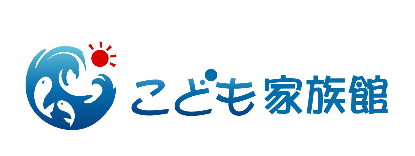 